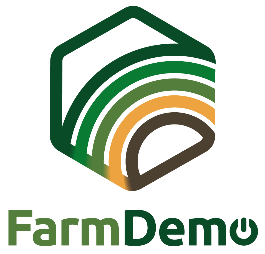 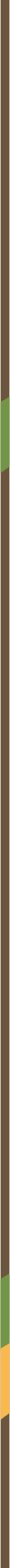 Formola ta' KunsensReġistrazzjonijiet tal-vidjo għal H2020 NEFERTITIBilli niffirma dan id-dokument, nifhem li l- Tip ta' Avveniment fid- Data fi lok huwa parti mill-proġett NEFERTITI: Networking European Farms to Enhance Cross Fertilization and Innovation Uptake Through demonstration.Nifhem li l-interazzjonijiet bejn il-parteċipanti tal-avveniment jistgħu jiġu osservati u maqbuda minn vidjo u apparat ieħor ta’ reġistrazzjoni diġitali.Nifhem li dawn ir-reġistrazzjonijiet jistgħu jintużaw għal skopijiet edukattivi, eż. l-iżvilupp ta' korsijiet jew vidjows ta' informazzjoni għal użu mifrux fuq is-suġġett tal-avveniment. Nifhem li dawn ir-reġistrazzjonijiet jistgħu jiġu analizzati mir-riċerkaturi involuti fil-proġett NEFERTITI biex jifhmu proċessi ta’ tagħlim (peer) bejn il-parteċipanti tal-avveniment u biex jiżdied l-għarfien dwar is-suġġett tal-avveniment.Barra minn hekk, nifhem li dawn ir-reġistrazzjonijiet se jiġu kondiviżi mal-imsieħba tal-proġett ta NEFERTITI u se jinħażnu fuq sharepoint protett bil-password. Nifhem li l-ismijiet individwali ma jidhru fl-ebda rapport jew pubblikazzjoni li tirriżulta minn dan l-istudju. Nawtorizza l-użu ta' tali data u reġistrazzjonijiet kif deskritt hawn fuq biss għall-għanijiet xjentifiċi u edukattivi speċifikati hawn fuq. Naf li matul dan il-proġett, jien liberu li nirtira l-kunsens tiegħi u nirrifjuta r-reġistrazzjonijiet fi kwalunkwe ħin, u li m'għandu jirriżulta l-ebda penali jew preġudizzju.Int mitlub tiffirma kopja ta' din il-formola ta' kunsens jekk taqbel. Grazzi talli tikkunsidra li tieħu sehem f'dan l-istudju.Aktar mistoqsijiet dwar dan il-proġett huma milqugħa u għandhom jiġu indirizzati lil: Isem il-persuna responsabbli – indirizz elettroniku tal-persuna responsabbli Data: …………………………………………………………………………………………………………………………………………….…………Firma